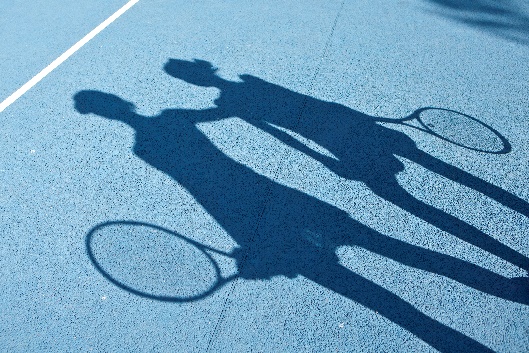 Chestnuts Park – Social Tennis Referral Form for service users.When ?  Weekly Tuesdays 1.30 – 3.30 pm from July 11 onwards.Facilitated by local tennis coach Lennie Charles and BEH OT Jane O’NeillReferrer DetailsNameEmailPhone no.Service user detailsNameRio numberContact no.Emergency contactMedical history/ conditionsAnything we need to be aware of so that the service user can safely engage in social tennis. Risk informationPlease send completed form to Jane O’Neill  - jane.oneill4@nhs.net  for screening and registration